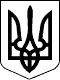 130 СЕСІЯ  ЩАСЛИВЦЕВСЬКОЇ СІЛЬСЬКОЇ РАДИ7 СКЛИКАННЯРІШЕННЯ23.10.2020 р.                                         № 2680с. ЩасливцевеПро затвердження технічної документації із землеустрою щодо поділу земельної ділянки комунальної власності.Розглянувши технічну документацію із землеустрою щодо поділу земельної ділянки комунальної власності, розроблену на замовлення виконавчого комітету Щасливцевської сільської ради відповідно до рішення 127 сесії Щасливцевської сільської ради 7 скликання №2555 від 22.09.2020 р. "Про розподіл земельної ділянки комунальної власності", керуючись приписами Закону України "Про землеустрій", ст. 122, п. 12 ст. 186 Земельного кодексу України, ст. 26 Закону України "Про місцеве самоврядування в Україні", сесія Щасливцевської сільської радиВИРІШИЛА:1. Затвердити, розроблену Фізичною особою-підприємцем Блінічкіним Андрієм Володимировичем, технічну документацію із землеустрою щодо поділу земельної ділянки що є комунальною власністю Щасливцевської сільської ради, площею 0,2200 га. з кадастровим номером 6522186500:01:001:10***, цільове призначення – для будівництва та обслуговування житлового будинку господарських будівель і споруд (присадибна земельна ділянка) (КВЦПЗ – 02.01), розташовану по вул. Миру, *** в с. Щасливцеве Генічеського району Херсонської області на дві самостійні земельні ділянки (без заміни їх цільового призначення), що розташовані в с. Щасливцеве Генічеського району Херсонської області:- по вул.. Миру, ***, площею 0,1100 га., кадастровий номер - 6522186500:01:001:12***;- по вул.. Миру, ***, площею 0,1100 га., кадастровий номер - 6522186500:01:001:12***;3. Доручити сільському голові Плохушко В.О. зареєструвати у встановленому законом порядку право комунальної власності на новоутворені земельні ділянки зазначені у пункті 1 цього рішення.4. Контроль за виконанням цього рішення покласти на Постійну комісію Щасливцевської сільської ради з питань регулювання земельних відносин та охорони навколишнього середовища.Сільський голова                                                      В. ПЛОХУШКО